Центральная площадь 1, г. Удачный, Мирнинский район,  Республика Саха ( Якутия), 678188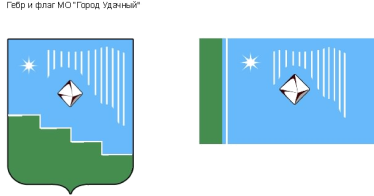 Факс: (41136) 5-03-70, тел. (41136) 5-25-70; E-mail: adm.udachny@mail.ru ПОСТАНОВЛЕНИЕОт «__04»___10_____2021 г.                                                                                                 № ___581___Об утверждении административного регламентапредоставления администрацией муниципальногообразования «Город Удачный» Мирнинского районаРеспублики Саха (Якутия) муниципальной услуги«Перераспределение земель и (или) земельных участков, находящихся в муниципальной собственности, или государственная собственность на которые не разграничена и земельных участков, находящихся в частной собственности на территории муниципального образования «Город Удачный» Мирнинского района Республики Саха (Якутия)»Руководствуясь  Земельным кодексом Российской Федерации, Земельным кодексом Республики Саха (Якутия), Федеральным законом от 06 октября 2003 года № 131-ФЗ «Об общих принципах организации местного самоуправления в Российской Федерации», Федеральным законом от 27 июля 2010 года № 210-ФЗ «Об организации предоставления государственных и муниципальных услуг», Федеральным законом от 02 мая 2006 года № 59-ФЗ «О порядке рассмотрения обращений граждан Российской Федерации», распоряжением Правительства Республики Саха (Якутия) от 26.06.2020 № 561-р «О дополнительных мерах для реализации регионального проекта «Цифровое государственное управление» в части организации предоставления государственных и муниципальных услуг», Уставом муниципального образования «Город Удачный»ПОСТАНОВЛЯЮ:Утвердить административный регламент предоставления администрацией муниципального образования «Город Удачный» Мирнинского района Республики Саха (Якутия) муниципальной услуги «Перераспределение земель и (или) земельных участков, находящихся в муниципальной собственности, или государственная собственность на которые не разграничена и земельных участков, находящихся в частной собственности на территории муниципального образования «Город Удачный» Мирнинского района Республики Саха (Якутия)», согласно приложению.Постановление от 31.05.2016 № 158 «Об утверждении административного регламента предоставления администрацией муниципального образования «Город Удачный» Мирнинского района Республики Саха (Якутия) муниципальной услуги «Заключение соглашений о перераспределении земель и (или) земельных участков, находящихся в муниципальной собственности, или государственная собственность на которые не разграничена, и земельных участков, находящихся в частной собственности на территории муниципального образования «Город Удачный» Мирнинского района Республики Саха (Якутия)», считать утратившим силу.Опубликовать настоящее постановление в газете «Информационный Вестник» и разместить на официальном сайте МО «Город Удачный» в сети «Интернет».Настоящее постановление вступает в силу со дня его официального опубликования (обнародования).Контроль исполнения данного постановления возложить на заместителя главы администрации по экономике и финансам Дьяконову Т.В.Глава города				    	                	                       А.В. ПриходькоОб утверждении административного регламента предоставления администрацией муниципального образования «Город Удачный» Мирнинского района Республики Саха (Якутия) муниципальной услуги «Перераспределение земель и (или) земельных участков, находящихся в муниципальной собственности, или государственная собственность на которые не разграничена и земельных участков, находящихся в частной собственности на территории муниципального образования «Город Удачный» Мирнинского района Республики Саха (Якутия)»ВИЗЫ:Зам. главы администрации по экономике и финансам______________________________________ Т.В.ДьяконоваГлавный специалист имущественных иземельных отношений __________________________________________Н.Н. ХисматуллинаГлавный специалист юрист ______________________________________ Ю.В. Шестакова     Главный специалист по кадрам и муниципальной службе ________________________________________А.И. БарбарукИсполнитель: Ведущий специалист по земельным отношениям______________А.Т.Гайфутдинова